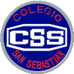 Colegio San SebastiánStgo.Centro Educación fisca y Salud                           Evaluación Formativa Nombre: ___________________________________  Curso: 4ºMedio ¿Qué  es Entrenamiento?¿Qué son las capacidades físicas, menciónalas y define 4?¿Qué es un programa de entrenamiento?¿Qué es el I.M.C., para qué sirve y cual son los rangos?¿qué es la higiene? Realiza un pequeño video realizando la rutina de ejercicio, que inventaste, el video no es nada nada muy elaborado, solo para ver como trabajaste en tus ejercicios  en tus ejercicios.  Mail:PiaMoya.css@gmail.com